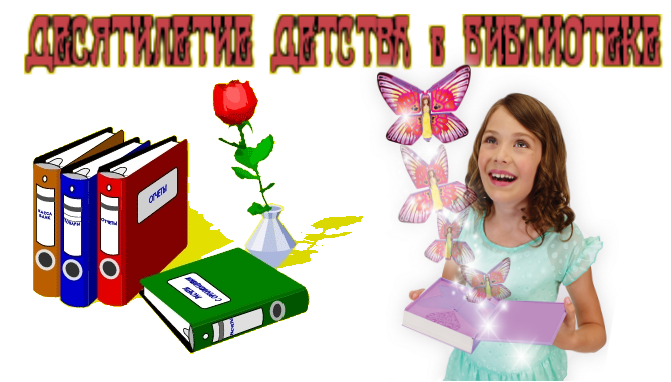 В рамках проведения в библиотеке МБОУ СОШ № 83 ДЕСЯТИЛЕТИЯ ДЕТСТВА-2018-2027  в 2018-2019 ггБЫЛИ ПОДГОТОВЛЕНЫ СЛ. МАТЕРИАЛЫ:План работы ШБ МБОУ СОШ № 83 в рамках проведения«Десятилетия детства-2018-2019 года.»Тематическая папка « Статус: счастливое детство»Презентации для выступления на педсовете:«Что такое Десятилетие детства?», «Как провести классные часы в рамках десятилетия детства»Буклеты  по теме.Ауди/фото архив (в  электроном виде) Брошюры для родителей: «Подсказки для взрослых», Буклет «Я – родитель»Архив цитат, афоризмов и стихов для помощи кл. руководителямПрезентации для уч-ся по различным аспектам программыДесятилетия детства в соответствии с планом ШБ.   Методическая копилка в помощь учителям по теме.Книжные  и электронные выставки по разной тематике.Логотипы для оформления выставок и кл. уголков по теме.Работа в блогах .